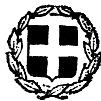                                                                                                                    ΑΙΤΗΣΗ ΠΡΟΜΗΘΕΙΑΣ ΥΛΙΚΟΥ                         ΕΛΛΗΝΙΚΗ ΔΗΜΟΚΡΑΤΙΑ                                                                          ΗΜΕΡΟΜΗΝΙΑ  26-08-2022                                      6η Υ.ΠΕ. ΠΕΛΟΠΟΝΝΗΣΟΥ, ΙΟΝΙΩΝ ΝΗΣΩΝ,                                       Αριθ. Πρωτ.:       6354                       ΗΠΕΙΡΟΥ ΚΑΙ ΔΥΤ. ΕΛΛΑΔΑΣ                                                   ΓΕΝΙΚΟ ΝΟΣΟΚΟΜΕΙΟ ΑΡΓΟΛΙΔΟΣΝΟΣΗΛΕΥΤΙΚΗ ΜΟΝΑΔΑ ΝΑΥΠΛΙΟΥ ΤΜΗΜΑ ΠΛΗΡΟΦΟΡΙΚΗΣΤαχ. Δ/νση : 21100 ΝΑΥΠΛΙΟΤηλέφωνο : 2752361194ΕΡΕΥΝΑ  ΑΓΟΡΑΣ    ΥΛΙΚΟΥ Παρακαλούμε όπως μας καταθέσετε προσφορά για  Γραφική Υλη που   είναι   απαραίτητη   για  την   κάλυψη των αναγκών της Νοσηλευτικής  Μονάδας  Ναυπλίου.  CPV: 30192700-8     ΚΑΕ:1261α , με  Φ.Π.Α.  24%  Η αποστολή των προσφορών να γίνει μέχρι την Δευτέρα  29.08.2022 και ώρα 13:00. Για περισσότερες διευκρινίσεις  και αποστολή προσφορών, στα παρακάτω  email.popi.tziotziou@gnn.gov.grτηλ: 2752361197